Geometry								Name: ___________________________Guided Notes – Trigonometric Ratios 					Date: _______________________Triangle Sides (based on )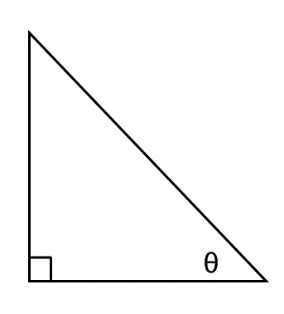 		            Opposite leg			     _____________                           ____hypotenuse_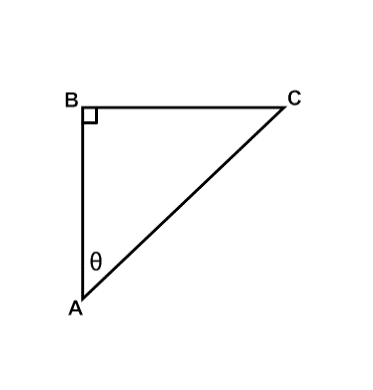 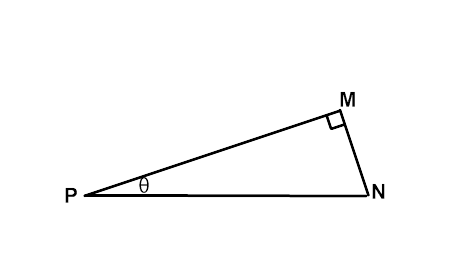                                                                                                      __adjacent leg_Which side is the hypotenuse? _________	Which side is the hypotenuse? _________Which leg is opposite θ?  ____________	Which leg is opposite θ?  ____________Which leg is adjacent to θ?__________	Which leg is adjacent to θ?__________	   What are the Trigonometric Ratios?SOH	Sine equals   _________________ over _________________		CAH	Cosine  equals   _________________ over _________________	TOA	Tangent_  equals   _________________ over _________________How do we use these ratios?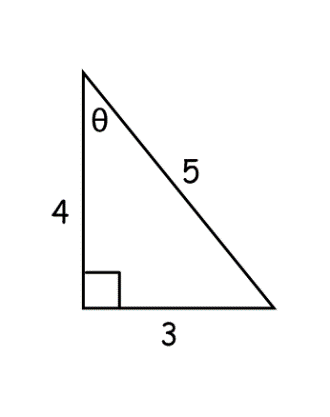 	sin  = ______ = ______	cos  = ______ = ______ 	tan  = ______ = ______ Find the missing side and evaluate each for sin θ, cos θ, and tan θ. 						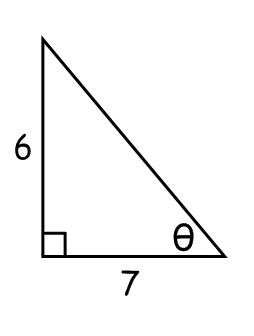 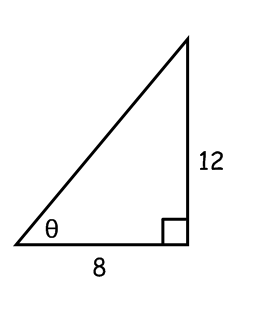 How would you solve the following problem?Suppose J and K are complementary angles in a right triangle.  The value of tan J = .                 What is the value of sin J?  1.  Draw and label a triangle for the problem.2.  Use the given trig ratio to label the lengths of two sides.  Then use the Pythagorean Theorem to find the third side.3.  Using the measures of the sides of the triangle, find sin J.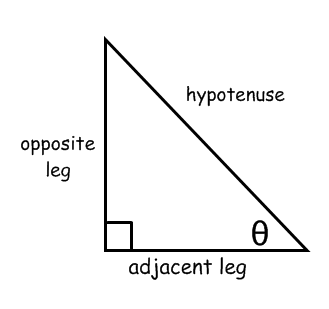 SineCosineTangentTangent